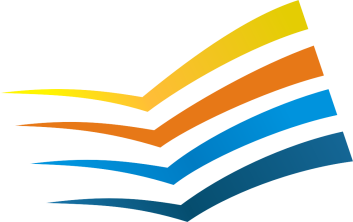 Внимание!    ГАУ ДПО РБ «Центр повышения квалификации» проводит  циклы повышения квалификации для специалистов с высшим медицинским образованием, в рамках непрерывного профессионального развития (НПР)Представляем перечень дополнительных профессиональных программ повышения квалификации:Зачисление на дистанционное обучение осуществляется после предоставления полного комплекта необходимых документов (подробная информация по ссылке  http://oscmed.ru/polnoe-do-interaktivnye-distantsionn)После завершения цикла слушателям выдается итоговый документ о прохождении цикла (удостоверение установленного образца).Контактная информация по телефонам: 8(347)246-60-53Электронная почта:nmoidk@mail.ru№ п/пШифр циклаНаименование программ обученияВид обученияФорма обученияПродолжительностьСтоимость1.В-15.36.1Проведение предсменных, предрейсовых и послесменных, послерейсовых медицинских осмотров.ПКЗаочная(полное дистанционное обучение)36 ч.2 5002.В-16.1.1Консультирование по грудному вскармливанию.ПКЗаочная(полное дистанционное обучение)36 ч.2 5003.В-15.9.1Актуальные вопросы при зооантропонозных инфекцияхПКЗаочная(полное дистанционное обучение)36 ч.2 5004.В-70Актуальные вопросы и современные требования в сфере оборота наркотических средств,психотропных веществ и их прекурсоров.ПКЗаочная(полное дистанционное обучение)36 ч.2 5005.В-80Правила сбора, хранения и удаления отходов медицинских организаций.ПКЗаочная(полное дистанционное обучение)36 ч.28006.В-15.25.1Онкологическая настороженность и ранняя диагностика онкологических заболеваний в практике врачей первичного звена.ПКЗаочная(полное дистанционное обучение)18 ч.19007ФПДК-1.1Философия,основные методы и инструменты бережливого производства.ПКЗаочная(полное дистанционное обучение)18 ч.2 500